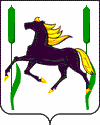                   АДМИНИСТРАЦИЯ      муниципального района                Камышлинский           Самарской области               ПОСТАНОВЛЕНИЕ                 01.11.2018 №443О внесении изменений в Постановление Администрации муниципального района Камышлинский Самарской области от 05.07.2016 № 351	В соответствии с Федеральными законами от 02.03.2007 № 25-ФЗ «О муниципальной службе в Российской Федерации», от 25.12.2008 № 273-ФЗ «О противодействии коррупции», от 06.10.2003 №131-ФЗ «Об общих принципах местного самоуправления в Российской Федерации»,  Указом Президента Российской Федерации  от 01.07.2010 № 821 «О комиссиях по соблюдению требований к служебному поведению федеральных государственных служащих и урегулированию конфликта интересов», руководствуясь Уставом муниципального района Камышлинский Самарской области, Администрация муниципального  района Камышлинский Самарской областиПОСТАНОВЛЯЕТ:1. Внести в постановление Администрации муниципального района Камышлинский Самарской области от 05.07.2016 № 351 «О комиссии по соблюдению требований к служебному поведению муниципальных служащих и урегулированию конфликта интересов в Администрации муниципального района Камышлинский Самарской области» (далее-постановление) следующие изменения:	1.1. Пункт 19 Приложения №1 к постановлению дополнить абзацем следующего содержания:«Комиссия обязана рассмотреть письменное обращение гражданина о даче согласия на замещение на условиях трудового договора должности в организации и (или) на выполнение в данной организации работ (оказание данной организации услуг) на условиях гражданско-правового договора, если отдельные функции муниципального управления данной организацией входили в его должностные (служебные) обязанности, а также проинформировать гражданина о принятом решении.». 1.2. Абзац 2 подпункта а) пункта 26 Приложения №1 к постановлению исключить.1.3.В приложении 2 к Постановлению исключить из состава комиссии по соблюдению требований к служебному поведению  муниципальных служащих и урегулированию конфликта интересов в Администрации муниципального района Камышлинский Самарской области области  (далее — комиссия) Шакурова Р.М.1.4. В приложении 2 к Постановлению включить в состав комиссии Багаутдинова Р.К.-Главу муниципального района Камышлинский Самарской области в качестве председателя комиссии.2. Опубликовать настоящее постановление в газете «Камышлинские известия» и разместить на официальном сайте Администрации   муниципального  района Камышлинский Самарской области в сети Интернет www.kamadm.ru.3. Контроль за исполнением настоящего постановления оставляю за собой. 4. Настоящее постановление вступает в силу после его официального опубликования.Глава муниципального района                                                Р.К. БагаутдиновВалиева Г.М.,33238